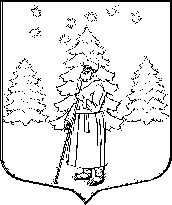 АДМИНИСТРАЦИЯ СУСАНИНСКОГО СЕЛЬСКОГО ПОСЕЛЕНИЯГАТЧИНСКОГО МУНИЦИПАЛЬНОГО РАЙОНАЛЕНИНГРАДСКОЙ ОБЛАСТИП О С Т А Н О В Л Е Н И Е      15.08.2022                                                                                                                 № 273О внесении изменений в постановление администрации от 14.02.2020 №55 «Об утверждении Порядка формирования резерва управленческих кадров муниципального образования «Сусанинское сельское поселение»»           Во исполнение поручения Президента Российской Федерации от 01.08.2008 N Пр-1573, в целях реализации общей концепции формирования и использования резервов управленческих кадров в Российской Федерации, одобренной Комиссией при Президенте Российской Федерации по вопросам государственной службы и резерва управленческих кадров (протокол от 29.11.2017 N 5), повышения эффективности организации работы по формированию резерва управленческих кадров области, в соответствии с Федеральным законом от 02.03.2007 N 25-ФЗ «О муниципальной службе в Российской Федерации», Областного закона Ленинградской области от 11.03.2008 N 14-оз (ред. от 18.03.2019) «О правовом регулировании муниципальной службы в Ленинградской области», руководствуясь Уставом муниципального образования «Сусанинское сельское поселение», администрация Сусанинского сельского поселенияП О С Т А Н О В Л Я Е Т:Внести следующие изменения в постановление администрации от 14.02.2020 № 55 «Об утверждении  Порядка формирования резерва управленческих кадров муниципального образования «Сусанинское сельское поселение»:  приложение №3 к Постановлению «состав  комиссии по формированию и подготовке резерва управленческих кадров» читать редакции  Приложения № 1 к настоящему Постановлению.Настоящее Постановление вступает в силу с даты подписания и подлежит размещению на официальном сайте муниципального образования «Сусанинское сельское поселение».Контроль за исполнением настоящего Постановления оставляю за собой.Глава администрацииСусанинского сельского поселения                                                     К.С. МоринПриложение 1к постановлению  администрации Сусанинского сельского поселения   от 15.08.2022 № 273Составкомиссии по формированию и подготовке резерва управленческих кадров Морин Константин СергеевичПредседатель комиссииГлава администрации Сусанинского сельского поселения  Бирало Татьяна Владимировна Заместитель председателя комиссии И. о. зам. главы администрацииСусанинского сельского поселения Стручкова Екатерина СергеевнаСекретарь комиссии Ведущий специалист администрацииСусанинского сельского поселенияЧлены комиссии -Петрова Ольга Владимировна-Начальник отдела администрацииСусанинского сельского поселения  Никаноров Вадим Александрович-Ведущий специалист администрацииСусанинского сельского поселенияЕгорова Светлана Михайловна-Главный специалист администрацииСусанинского сельского поселения